North Carolina Department of Transportation Training StandardsIllegal Drug Use and Alcohol MisuseCourse: Training Standards (Check all that apply):Reasonable Suspicion TrainingAt least a total of 120 minutes of training60 minutes of training on the physical, behavioral, and performance indicators of probable drug useShould cover at least marijuana, cocaine, opiates, amphetamines (including ecstasy), and PCP60 minutes of training on the physical, behavioral, and performance indicators of probable alcohol misuseCovers specific, contemporaneous, and articulable observations concerning a person's:AppearanceSpeechBehaviorBody Odor(s)Training content and length must be documented for each employee completing the trainingEmployee Drug Education TrainingAt least 60 minutes on the following:Effects of prohibited drug use on personal health, safety, and the work environmentConsequences of prohibited drug use on personal health, safety, and the work environmentSigns and symptoms that may indicate prohibited drug use. Training must only cover prohibited drug use. The 60 minutes of training shall not include alcohol           misuse. If an employer chooses to provide similar training to employees about alcohol misuse, it must be in addition to the 60 minutes spent on drug use.Training content and length must be documented for each employee completing the trainingIs this a 	core training course or		supplemental/refresher training course?Is a qualified trainer required?		Yes		NoTraining Program Description: (1-3) ParagraphsTraining Characteristics - Definitions of Icons (Check all that apply)Cost							No Cost for Training	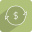 Low Cost for Training: 	 	Under $100High Cost for Training:			Above $100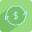 FormatWeb Based Course:	   	training or testing is online 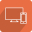 Classroom Course:	 	curriculum is taught by a trainer in classroom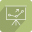 DVD or VHS:		 	can be taught by trainer or self taught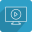 DescriptionSelf Teach: 				curriculum designed to be self-taught – online, videos etc..	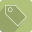 Certification Course: 	 	certification by State of National Organization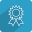 Customized:		 	curriculum can be customized depending on needs	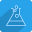 Train the Trainer: 	 	exclusively for trainers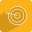 OtherOn-site Vehicle Required:	  	vehicle needed as part of training 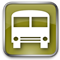 Travel Required:  				training is not local and requires travel expenses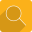 Not exclusive to transit:			training was not originally designed for transit 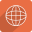 Used in NC: 				training is currently used by NC grant recipients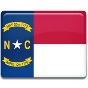 